Today’s Date: _____________________Patient’s Name: _____________________________________Date of Birth: _______________________Address:  _____________________________________________________________________________City:  _______________________________ State: ___________________ Zip: _____________________Home Phone: _________________________________ Work Phone: _____________________________Occupation: ________________________________________  How Long: _________________________Doctor: ____________________________________________ Phone: ____________________________Address:  _____________________________________________________________________________City:  _______________________________ State: ___________________ Zip: _____________________Attorney: __________________________________________ Phone: ____________________________Address:  _____________________________________________________________________________City:  _______________________________ State: ___________________ Zip: _____________________Employer: _________________________________________  Phone: ____________________________Address: _____________________________________________________________________________City:  _______________________________ State: ___________________ Zip: _____________________Emergency Contact: ________________________________________ Phone: _____________________Is this case related to:  Work ____	Auto ____	Other __________________________________If it happened at work, has the employer been notified?			Yes ____	No ____Has the Insurance company been notified?				Yes ____	No ____Are you presently employed? 						Yes ____	No ____If work related, are you still working for the same employer? 		Yes ____	No ____Were you taken/admitted to the hospital?				Yes ____	No ____If this was an auto accident, is there a police report on file?		Yes ____	No ____Were you taken / admitted to the hospital?				Yes ____	No ____Please check any of the following that apply to you—in the past mark (P) or currently mark (X):___ Heart Problems			___ Arthritis				___ Spinal Problems___ High Blood Pressure			___ Osteoarthritis			___ Disc Problems___ Heart Attack				___ Stroke				___ Knee/Shoulder Injuries___ Blood Clots				___ Back Problems			___ Accidents or Injuries___ Varicose Veins			___ Pregnant				___ Major Illiness/Disease___ Pacemaker				___ Diabetes				___ Breaks/Sprains___ Neurological Problems		___ Surgery				___ Cancer___ Headaches				___ Epilepsy or Seizures			___ Skin Conditions___ Allergies				___ Bruise easily				___ Sleeping Conditions___ Whiplash				___ Chemical Dependency			___ Constipation/Diarrhea___ Auto-Immune Disorders		___ Depression, Panic Disorder(AIDS, Fibromyalgia, Chronic 		or Other Physiological IssuesFatigue, Lupus, etc.)Briefly explain what happened: ________________________________________________________________________________________________________________________________________________Use the following codes to mark your pain:S = Sharp	D = Dull ache	N = NumbSH = Shooting	B = Burning	T = Tingling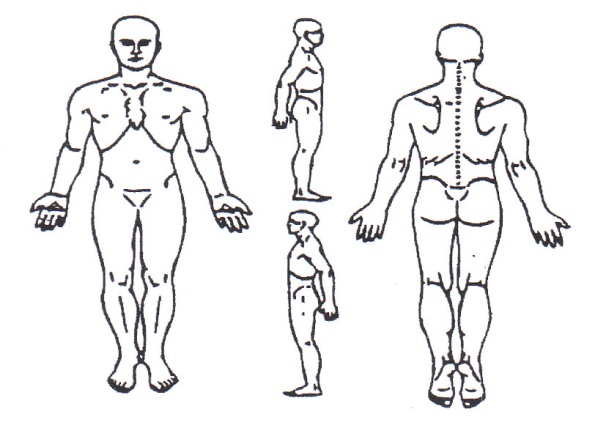 Do you have any pre-existing conditions that relate to this present injury?     Yes ____      No ____If yes, please explain: ___________________________________________________________________Release FormI have read and filled out all information as truthfully as I know it to be. I also understand that with this type of treatment, it can and will leave marks that look like bruises due to capillary breakage which is a part of the healing process. Also, this treatment can and will cause an inflammatory process to occur so I might feel worse before I get better. I have also been made aware of the post treatment care and will follow that to help in my recovery. At no time, will myself nor any other party hold Advanced Muscular Therapy, it’s owner or therapist’s responsible for any injuries that may occur or if the condition worsens. The Client/Patient assumes full responsibility for their injuries. They or any member of their family fully releases Advanced Muscular Therapy, it’s owner or any of it’s therapists from any and all claims, demands, damages, rights of action, or cause of action, present or future and accept full responsibility for any injury that may occur by receiving treatment at this facility. Whether the same is known or unknown, anticipated, resulting from or arising out of the client/patient use or intended use of the facility and equipment thereof. By the execution of this agreement, the Client/Patient assumes full responsibility for any such injuries or damages which may occur to the Client/Patient in or about the premises. The Client/Patient expressively agrees that Advanced Muscular Therapy, it’s owner, any of it’s therapists and the landlord of the property shall not be liable for any damages arising from personal injuries sustained by the Client/Patient in or about the premises. The Client/Patient does hereby fully and forever release and discharge Advanced Muscular Therapy, it’s owner or any of it’s therapist from any and all claims, demands, damages, rights of action or cause of action present or future. The Client/Patient agrees that he/she has read and fully understands this release form.Client/Patient Signature: ______________________________________________ Date:____________________(Patient is responsible for payment not covered by insurance)INSURANCE INFORMATIONPatient’s Full Name: __________________________________________________________________Address: _____________________________________________________________________________City: ________________________________ State: ____________________ Zip: ___________________Home phone: ___________________________________ Work: ________________________________Date of Birth: _______________________________ Social Security: _____________________________Employer __________________________________ Job Title: __________________________________Address: _____________________________________________________________________________City: _______________________________ State: _____________________ Zip: ___________________Date of Accident: ____________________________ Type of Injury: _____________________________Insured’s Name: ______________________________________________________________________(For Workers Comp Cases; Name of Business)Address: _____________________________________________________________________________City: ________________________________ State: ____________________  Zip: __________________Date of Birth: ______________________________ Social Security: ______________________________Home phone: __________________________________ Work: _________________________________Present Employer: ___________________________ Job Title: __________________________________Employers Address: ____________________________________________________________________City: _______________________________ State: _____________________ Zip: ___________________Patient’s Relationship to Insured (Spouse, Child, Other): _______________________________________Insurance Company: __________________________________________________________________Claims Office Address: __________________________________________________________________City: _______________________________ State: _____________________ Zip: ___________________Phone: ___________________________________ Fax: ________________________________________Adjuster: _________________________________ Policy #: ____________________________________Claim #: __________________________________ Group #: ____________________________________Co-Insurance: ________________________________________________________________________Address: _____________________________________________________________________________City: _______________________________ State: ____________________ Zip: ____________________Phone: __________________________________ Fax: _________________________________________Adjuster: ________________________________ Policy #: _____________________________________Claim #: _________________________________ Group #: _____________________________________Client/Patient Signature: __________________________________________ Date: ________________(Patient is responsible for payment not covered by insurance)